MATEMATIKA – pracovní list na 2 týdny tzn. 4. – 15.5.20201. Zapiš si příklady tzv. pod sebe a vypočti je. Zkoušku udělej odčítáním.  521 + 123 =433 + 267=398 + 287=13 + 456 =809 + 138 =2. Napiš násobky 3 : _____________________________________________________________    Napiš násobky 7 : _____________________________________________________________    Napiš násobky 2: ______________________________________________________________	3. Zaokrouhli na stovky. 311 		                 278 				284 				973 49 			    810 				606 				555 4. Vyřeš slovní úlohu. Nezapomeň na zápis, znázornění, výpočet, zkoušku a odpověď. Toník má 11 kuliček, které chce rozdělit 3 kamarádům. Kolik kuliček dostane každý kamarád? Zbydou nějaké kuličky Toníkovi? (Znázornění: Nakresli si kuličky a 3 kamarády.)5. Vyřeš slovní úlohy. Tentokrát zapiš pouze příklad, vypočti a proveď zkoušku. Odpověz jen ústně.Ve školní jídelně měli 39 židliček, které dávaly po čtyřech ke stolům. Ke kolika stolům přidali židličky. Zbyly jim nějaké židličky? V moštárně udělali 49 litrů moštu. Nalévali ho do pětilitrových lahví. Kolik lahví naplnili? Kolik litrů moštu jim zbylo?Ve čtvrtek nás bylo ve škole 17. Před odchodem na divadelní představení jsme se měli seřadit do dvojic. Kolik dvojic jsme vytvořili? Byli všichni žáci ve dvojicích? Šel někdo sám? 5.  Doplň tabulku podle zadání. Zbývající údaje (JELI) doplň.  Na sluníčkové zastávce nastoupilo 10 lidí, na zastávce Les 3 lidé vystoupili a 5 přistoupilo, na zastávce Voda nikdo nevystoupil a ani nenastoupil. Na zastávce ZOO vystoupilo o 2 lidi méně než na zastávce Les. Na této zastávce přistoupila jedna osoba. Kolik lidí dojelo na konečnou? Kolik lidí bylo v autobuse mezi jednotlivými stanicemi? 6. Narýsuj úsečky o těchto délkách. IABI = 4 cm,  IBCI =  5 cm 4mm,  ICDI = 84 mmMATEMATIKA – pracovní list na 2 týdny tzn. 4. – 15.5.2020 – řešení 1. Zapiš si příklady tzv. pod sebe a vypočti je. Zkoušku udělej odčítáním.  521 + 123 = 634433 + 267= 700398 + 287= 68513 + 456 = 469809 + 138 = 9472. Napiš násobky 3 : ____0, 3, 6, 9, 12,15, 18, 21, 24, 27, 30____________________    Napiš násobky 7 : ____0, 7, 14, 21, 28, 35, 42, 49, 56, 63, 70______________________    Napiš násobky 2: _____0, 2, 4, 6, 8, 10, 12, 14, 16, 18, 20____________	3. Zaokrouhli na stovky. 311 	300	                 278  300				284 	300			973  100049 	0		    810  800				606 	600			555  6004. Vyřeš slovní úlohu. Nezapomeň na zápis, znázornění, výpočet, zkoušku a odpověď. Toník má 11 kuliček, které chce rozdělit 3 kamarádům. Kolik kuliček dostane každý kamarád? Zbydou nějaké kuličky Toníkovi? (Znázornění: Nakresli si kuličky a 3 kamarády.)kuliček 11rozdělit 3 kamarádůmkaždý kamarád kuliček ?zbylo ?Znázornění:1. kamarád, 2. kamarád, 3. kamarádVýpočet: 11 : 3 = 3    zb. 2               zk.: 3 . 3 + 2 = 11Každý kamarád dostal 3 kuličky a Toníkovi zbyly 2 kuličky.  5. Vyřeš slovní úlohy. Tentokrát zapiš pouze příklad, vypočti a proveď zkoušku. Odpověz jen ústně.Ve školní jídelně měli 39 židliček, které dávaly po čtyřech ke stolům. Ke kolika stolům přidali židličky. Zbyly jim nějaké židličky?                     39 : 4 = 9 zb. 3    9 . 4 + 3 = 39V moštárně udělali 49 litrů moštu. Nalévali ho do pětilitrových lahví. Kolik lahví naplnili? Kolik litrů moštu jim zbylo?                   49 : 5 = 9 zb. 4       9 . 5 + 4 = 49Ve čtvrtek nás bylo ve škole 17. Před odchodem na divadelní představení jsme se měli seřadit do dvojic. Kolik dvojic jsme vytvořili? Byli všichni žáci ve dvojicích? Šel někdo sám?                    17 : 2 = 8 zb. 1     8 . 2 + 1 = 175.  Doplň tabulku podle zadání. Zbývající údaje (JELI) doplň.  Na sluníčkové zastávce nastoupilo 10 lidí, na zastávce Les 3 lidé vystoupili a 5 přistoupilo, na zastávce Voda nikdo nevystoupil a ani nenastoupil. Na zastávce ZOO vystoupilo o 2 lidi méně než na zastávce Les. Na této zastávce přistoupila jedna osoba. Kolik lidí dojelo na konečnou? Kolik lidí bylo v autobuse mezi jednotlivými stanicemi? 6. Narýsuj úsečky o těchto délkách. IABI = 4 cm,  IBCI =  5 cm 4mm,  ICDI = 84 mm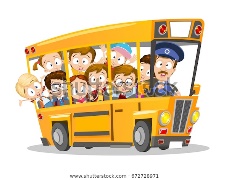 SLUNÍČKOSLUNÍČKOLESLESVODAVODAZOOZOOKONEČNÁKONEČNÁVYSTOUPILI00NASTOUPILI00JELIJELISLUNÍČKOSLUNÍČKOLESLESVODAVODAZOOZOOKONEČNÁKONEČNÁVYSTOUPILI003300111212NASTOUPILI101055001100JELIJELI1010121212121212